Monday, March 5 – Friday, March 9, 2018he caller id if there is any # on the phone or left by the person calling0Monday,  March 5                       Day 1 
March is LGBTQ Pride Month - GDS council is planning special events at lunch and after school during the month of March. (Ms. Piche and Mr. Brooks)After School Literacy – library. (Ms. Reid)POR Meeting ~ 3:15 p.m.Monday,  March 5                       Day 1 
March is LGBTQ Pride Month - GDS council is planning special events at lunch and after school during the month of March. (Ms. Piche and Mr. Brooks)After School Literacy – library. (Ms. Reid)POR Meeting ~ 3:15 p.m.Regular Day SchedulePer. 1   8:50 – 10:10 a.m.Per. 2   10:15 – 11:30 a.m.Lunch  11:30 – 12:30 p.m.Per. 3   12:30 –  1:45 p.m.Per. 4   1:50  –  3:05 p.m.Tuesday,   March 6                       Day 2  After School Literacy – library. (Ms. Reid)Tuesday,   March 6                       Day 2  After School Literacy – library. (Ms. Reid)Regular Day SchedulePer. 1   8:50 – 10:10 a.m.Per. 2   10:15 – 11:30 a.m.Lunch 11:30 – 12:30 p.m.Per. 3   12:30 – 1:45 p.m.Per. 4   1:50  –  3:05 p.m.Wednesday,   March 7                   Day 1Newspaper Club – RM 207. (Ms. Reid)Super Council Meeting @ LunchWex Yoga & Dance - Upper Dance Studio. 11:45 a.m. - 12:15 p.m. (Ms. Mehra-Laurent, Ms. Aquino)Archaeologist guest speaker - HSP3U1 class P.3 – RM 237. (Ms. Manios)After School Literacy – library. (Ms. Reid)Wednesday,   March 7                   Day 1Newspaper Club – RM 207. (Ms. Reid)Super Council Meeting @ LunchWex Yoga & Dance - Upper Dance Studio. 11:45 a.m. - 12:15 p.m. (Ms. Mehra-Laurent, Ms. Aquino)Archaeologist guest speaker - HSP3U1 class P.3 – RM 237. (Ms. Manios)After School Literacy – library. (Ms. Reid)Regular Day SchedulePer. 1   8:50 – 10:10 a.m.Per. 2   10:15 – 11:30 a.m.Lunch  11:30 – 12:30 p.m.Per. 3   12:30 –  1:45 p.m.Per. 4   1:50  –  3:05 p.m.Thursday,  March 8                       Day 2Community Roadshow outside in the main hallway at lunchAfter School Literacy – library. (Ms. Reid)Thursday,  March 8                       Day 2Community Roadshow outside in the main hallway at lunchAfter School Literacy – library. (Ms. Reid)Regular Day SchedulePer. 1   8:50 – 10:10 a.m.Per. 2   10:15 – 11:30 a.m.Lunch  11:30 – 12:30 p.m.Per. 3   12:30 –  1:45 p.m.Per. 4   1:50  –  3:05 p.m.Friday,   March  9                           Day 1Weed out the Risk program for Phys. Ed. Classes - all day in the library. (Ms. Dzuba)Friday,   March  9                           Day 1Weed out the Risk program for Phys. Ed. Classes - all day in the library. (Ms. Dzuba)Regular Day SchedulePer. 1   8:50 – 10:10 a.m.Per. 2   10:15 – 11:30 a.m.Lunch  11:30 – 12:30 p.m.Per. 3   12:30 –  1:45 p.m.Per. 4   1:50  –  3:05 p.m.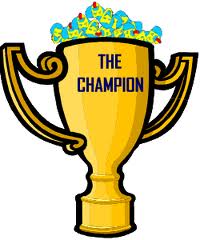 March Character Trait is “Honesty”March is LGBTQ Pride MonthTHANKS & TRIBUTESCongrats to all Wex’s Winter sports teams.  Congrats to the Indoor Boys’ Soccer team for winning the championship game!!! 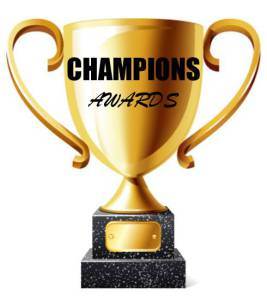 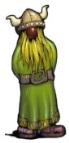 UPCOMING EVENTSUPCOMING EVENTS